Badger Class Topic home learningMonday - TopicL.O. To know how we can protect against earthquakes. In this lesson, we are going to be learning about measures cities have taken to protect their people and the city’s infrastructure against earthquakes.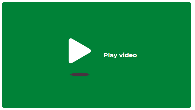 https://classroom.thenational.academy/lessons/how-can-we-protect-against-earthquakes-64vk2e Tuesday – R.E.L.O. To know where Muslims worship. In this lesson, we will be learning about the mosque, the Muslim place of worship. We begin by recapping our previous learning regarding the Qur'an, before looking at the external and internal features of the Mosques. https://classroom.thenational.academy/lessons/where-do-muslims-worship-6dgp6d Wednesday - ScienceL.O. To know how oxygen is transported around our bodies. In this lesson, we will learn about the circulatory system. We will also focus on the contents of blood, the types of blood vessels, and how the heart works. https://classroom.thenational.academy/lessons/how-is-oxygen-transported-around-our-bodies-60vk6r Thursday – ReadingToday is World Book Day so enjoy a book. You may like this page of books 
https://www.oxfordowl.co.uk/for-home/find-a-book/library-page/ Friday - MusicL.O. To recognise time signatures. Recognising time signaturesIn this lesson, we are going to recognise how many beats are in each bar.  https://classroom.thenational.academy/lessons/recognising-time-signatures-68u3gd 